COMMON CROW NATURAL HEALTH, INC200 Eastern Ave., Gloucester, MA 01930  Tel: 978-283-1665  FX 978-283-1704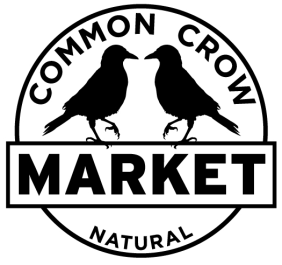 Want to work at Common Crow?→ INFO FOR YOU – KEEP THIS SHEET ←How to apply for a job: Fill out the attached application completely.  We do not consider incomplete applications.  Attach any relevant resume or other documents and return to the address below.  Keep this page for your records. It has all the info you need to keep in touch. References will be verified.  Please include no more than ONE personal reference and be sure to notify the person/employer you use that you have included them.  We will contact you regarding the status of your application.   If there is no position open, applications are active for one year and considered for openings throughout the period. If you are a chosen as a candidate for a position you will be called for a brief telephone interview, followed by a personal interview.  Mail (or bring) your application to 200 Eastern Ave. Gloucester, MA 01930OREmail your application to jobs.crowmail@gmail.comWhat you need to know: Common Crow Natural Health is a unique workplace. Since 2000, we’ve been locally owned independent natural foods store committed to serving our community. All employees understand that heartfelt and genuine customer service is the most important part of our business, and that each one of us carries daily responsibility to assure that every customer knows it.  At Common Crow, we live and work by principles of kindness, cooperation, integrity and ethical conduct.  We serve our customers, our neighbors, our vendors and each other with these values; because we believe that good business is based on good human relationships. We expect every employee to demonstrate friendly cooperation, positive willingness to get the job done, to pursue excellence, and help every customer leave with a positive impression of our store. Employees who accept a position at Common Crow will accept the assigned schedule and are expected to come to work on time.  We are actively seeking applicants who are excited about our values and want to help accomplish them. We intend to hire those applicants whose work ethic matches ours. If you are applying for a management, merchandising or supervisory position, attach a resume and samples of your work.Common Crow Natural Health, Inc. 200 Eastern Ave., Gloucester 01930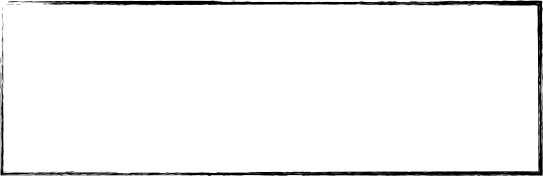 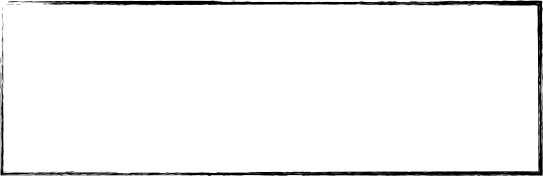 What date can you start work?	What wage do you require for adequate employment?    	Are you 18 years or older?.......................................................................................................................YES	NO 	If NO, can you provide a work certificate? ...............................................................................................YES	NO 	Federal law restricts work hours for anyone UNDER 16 years old. Do these rules apply to you?............YES	NO 	 Do you have the legal right to work in the United States?.........................................................................YES	NO 	If you accept employment with Common Crow Natural Health, Inc. federal law requires that you provide documents establishing your identity and work authorization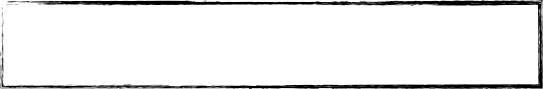 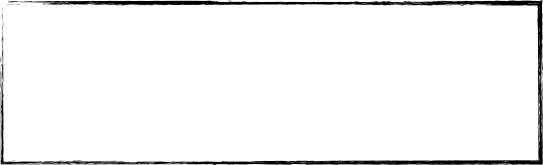 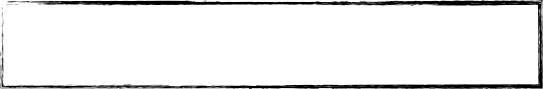 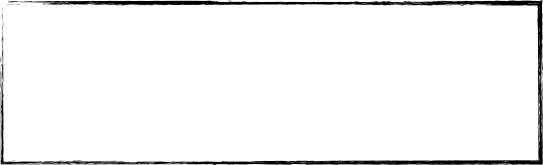 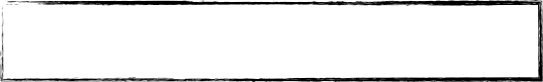 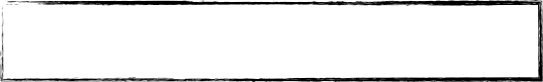 SCHEDULE NEEDSPreferred number of days to work per week (2-5 days):  	Preferred shift length (circle # of hours):  4-6  or 6-8 Preferred number of hours per week (circle number of hours):  10-16	16-20	20 - 29	30-35	40Common Crow Natural Health is a customer service driven business. Our customers' shopping habits decide the number of people we hire and the times they are scheduled to work. We hire both full-time and part-time employees. In general we seek those applicants with FULL AVAILABILITY.FULL AVAILABILITY means that you are available to work any shift in the job you are hired for. Please indicate below your availability. LIMITING YOUR AVAILABILITY MAY AFFECT YOUR PROSPECT FOR BEING HIRED IN SOME POSITIONS.We only employ staff that are available when the business and our customers need them. Please note that this chart does not guarantee you any specific schedule in the event that you are hired.Describe the best job you've ever had. What did you like about it?How can you help the customers at Common Crow Natural Health?MILITARY SERVICE? 	YES 	NO 		From		to	Rank 	 Present Military Affiliation		None 	Reserve(Active) 	Reserve (Inactive)LANGUAGES you speak/ understand: 	English 	Italian 	French 	Portuguese	Spanish 	Greek 	 Other	Proficiency level/education 	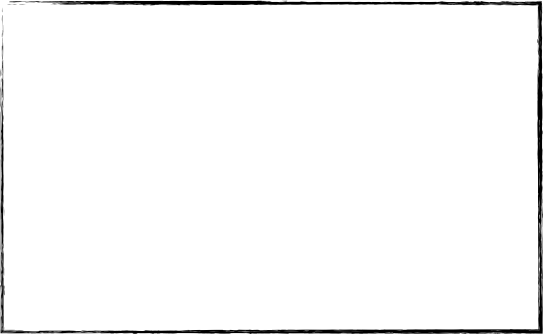 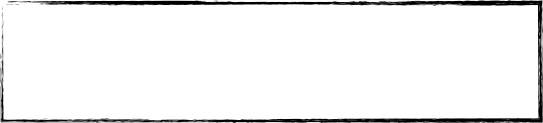 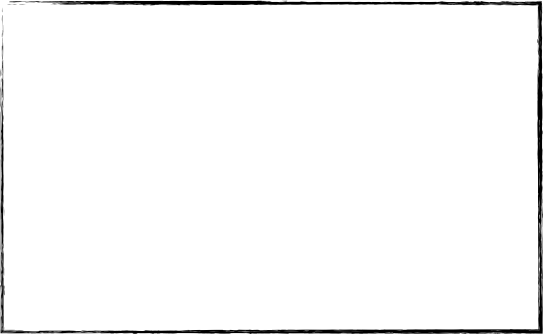 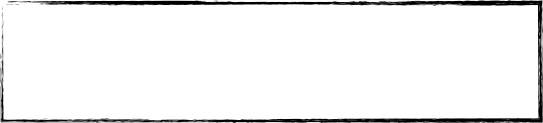 WORK HISTORY: List your last three employers. Use additional pages if needed. Include volunteer activities and self-employment. We verify every reference.Employer		Contact Person 		  Address		Phone Number 		 Job Title 	Reason for Leaving 		Dates Employed: From 	To	May we contact?	Yes	NOPay Rate Starting	Ending	Job Title 	Reason for Leaving 		 Your Responsibilities  	Employer		Contact Person 		  Address		Phone Number 		 Job Title 	Reason for Leaving 		Dates Employed: From 	To	May we contact?	Yes	NOPay Rate Starting	Ending	Job Title 	Reason for Leaving 		 Your Responsibilities  	Employer		Contact Person 		  Address		Phone Number 		 Job Title 	Reason for Leaving 		Dates Employed: From 	To	May we contact?	Yes	NOPay Rate Starting	Ending	Job Title 	Reason for Leaving 		 Your Responsibilities  	Explain any absences from employment in the last 5 years which lasted more than one monthWORK REFERENCES: We verify all references.Name	Name of Business  	Title/ Relationship 		Years Acquainted 	Address	Phone  	Name	Name of Business  	Title/ Relationship 		Years Acquainted 	Address	Phone  	Name	Name of Business  	Title/ Relationship 		Years Acquainted 	Address	Phone  	PLEASE READ BEFORE SIGNINGEQUAL OPPORTUNITY  EMPLOYMENTWe will not discriminate on the basis of race, religion, national origin, sex, age, disability, marital status or status as a veteran. Information provided on this application will not be used for any discriminatory purpose.ACCURACY OF INFORMATIONI certify that all information provided by me on this application is true and complete to the best of my knowledge, and I understand that, if I am employed, false statements on this application may be grounds for termination from my employment. I understand that this application will become part of my personnel file if I am employed by Common Crow Natural Health, Inc.AUTHORIZATION FOR RELEASE OF INFORMATIONIn connection with this application, I authorize my former employers, schools, law enforcement agencies, and branches of military to release all relevant information about me. I release all parties supplying such information and Common Crow Natural Health, Inc. from and liability arising out of the release of such information.RULES AND REGULATIONSIn consideration of my employment, I agree to conform to the rules and regulations of Common Crow Natural Health, Inc. which are currently in existence or may come into existence in the future.I understand that violation of the rules and regulations of Common Crow may result in termination.Relating to Covid-19Many positions at the Common Crow Market require significant interaction with and exposure to the public. Most involve interaction, sometimes in close quarters, with other staff; handling items that have been handled by others, etc. While we strive to promote safe social distancing and appropriate hygiene in accordance with state and federal guidelines, a retail food store may not be the safest place for individuals at higher risk for serious COVID-19 complications, or who are in close contact with high risk individuals. Do you understand and accept this aspect of the job? *YesNoAre you willing and able to follow all COVID-19 safety guidelines? This includes but is not limited to: wearing a mask as directed, reporting all probable exposures and symptoms to management and the local authorities, and self-quarantine as directed by government and medical authorities? *YesNoEMPLOYMENT AT WILLI understand that, if I am offered a position at Common Crow Natural Health, Inc., my employment is "AT WILL", which means that either I or Common Crow may terminate the employment relationship at any time for any reason not prohibited by law. I also understand and agree that the terms and conditions of my employment may change at any time by Common Crow Natural Health, Inc.Your Signature	Date 	 Your application is considered ACTIVE for one year.EMERGENCY CONTACT INFORMATION  (optional):Emergency Contact Name:	Relation to you  	Phone:	Cell:  	Emergency Contact Name:	Relation to you  	Phone:	Cell:  	I can workMONTUEWEDTHUFRISATSUNAny 8 hr Shift 6 AM - 9 PMAM ONLY6 AM - 3PMPM ONLY 12-9 PMOther describeNOT AVAILEDUCATIONName of SchoolYears AttendedGraduated?Y/NSubjectsHigh SchoolGEDCollegePost-GraduateOther Training